MOD	ACP/22A16/1القـرار 5 (المراجَع في )تعزيز مشاركة البلدان النامية1 في أنشطة الاتحادإن المؤتمر العالمي لتنمية الاتصالات ()إذ يضع في اعتباره أ )	القرارين 25 و123 (المراجَعيْن في ) لمؤتمر المندوبين المفوضين، بشأن تقوية الحضور الإقليمي للاتحاد وسد الفجوة التقييسية بين البلدان النامية والبلدان المتقدمة؛ب)	القرار 30 (المراجَع في ) لمؤتمر المندوبين المفوضين، بشأن التدابير الخاصة لصالح أقل البلدان نمواً (LDC) والدول الجزرية الصغيرة (SIDS) النامية والبلدان النامية غير الساحلية (LLDC) والبلدان التي تمر اقتصاداتها بمرحلة انتقالية؛ج)	القرارات 166 و167 و169 و170 (َ) لمؤتمر المندوبين المفوضين، لتشجيع وتيسير مشاركة البلدان النامية وأعضائها في القطاعات وهيئاتها الأكاديمية في أنشطة الاتحاد؛د )	القرار 135 (المراجَع في ) لمؤتمر المندوبين المفوضين، بشأن دور الاتحاد الدولي للاتصالات في تنمية الاتصالات/تكنولوجيا المعلومات والاتصالات وتقديم المساعدة التقنية والمشورة للبلدان النامية وتنفيذ المشاريع الوطنية والإقليمية والأقاليمية ذات الصلة؛)	القرار ITU-R 7 (المراجَع في جنيف، ) لجمعية الاتصالات الراديوية، بشأن تنمية الاتصالات بما في ذلك الاتصال والتعاون مع قطاع تنمية الاتصالات في الاتحاد؛)	القرارات 54 و59 و74 (المراجَعة في ) للجمعية العالمية لتقييس الاتصالات، بشأن الحاجة إلى تحسين مشاركة البلدان النامية وأعضاء القطاع التابعين لها في عمل قطاع تقييس الاتصالات بالاتحادوإذ يعترف أ )	بالصعاب المتعددة التي تواجهها البلدان النامية، لا سيما أقل البلدان نمواً والدول الجزرية الصغيرة النامية والبلدان النامية غير الساحلية والبلدان التي تمر اقتصاداتها بمرحلة انتقالية، والبلدان التي تخضع لقيود صارمة في ميزانيتها، في تأمين مشاركتها الفعّالة والمجدية في أعمال قطاع تنمية الاتصالات ولجان الدراسات؛ب)	بأن تنمية شبكات الاتصالات العالمية على نحو متناسق ومتوازن يحقق مصلحة البلدان المتقدمة والنامية على السواء؛ج)	بضرورة تعيين آلية تسمح للبلدان النامية بالمشاركة في أعمال لجان الدراسات في قطاع التنمية والمساهمة في هذه الأعمال؛د )	بأهمية أن يكون عمل لجنتي دراسات قطاع تنمية الاتصالات أكثر قرباً من البلدان النامية، وبخاصة في تلك الحالات التي يتعذر فيها الحضور الفعلي؛)	بالنتائج المشجعة التي تحققت في إطار الاختبار التجريبي للمشاركة عن بُعد الذي أجراه مكتب تنمية الاتصالات (BDT) خلال الفترة الدراسية الماضية،واقتناعاً منه أ )	بضرورة تعزيز المشاركة لبلدان النامية في أعمال الاتحاد؛ب)	بالدور التكاملي الذي يمكن أن تؤديه المكاتب الإقليمية ومكاتب المناطق التابعة للاتحاد في هذه المهمة،يقرر أن يكلف مدير مكتب تنمية الاتصالات1	بالعمل قدر الإمكان عملياً وفي الحدود المالية المتوفرة، على عقد اجتماعات لجان الدراسات والمنتديات والندوات وورش العمل التابعة للقطاع، خارج جنيف، وعلى أن تقتصر مداولاتها على الموضوعات المدرجة في جداول أعمالها والتي تعبر عن الحاجات والأولويات الفعلية للبلدان النامية؛2	بأن يعمل على مشاركة القطاع وفريقه الاستشاري، في المقر وعلى المستوى الإقليمي، في التحضيرات للمنتديات العالمية لسياسات الاتصالات وفي تنفيذها وأن يدعو لجان الدراسات للمشاركة في ذلك،يكلف مدير مكتب تنمية الاتصالات كذلك1	بأن يعمد، بالتعاون الوثيق مع مدير مكتب الاتصالات الراديوية ومدير مكتب تقييس الاتصالات، إلى بحث وتنفيذ أفضل السبل والوسائل لمساعدة البلدان النامية في التحضير لأعمال القطاعات الثلاثة والمشاركة فيها بنشاط وخاصة في أعمال الهيئات الاستشارية للقطاع وجمعياته ومؤتمراته وفي لجان دراساته التي تهم البلدان النامية وعلى الأخص بالنسبة لأعمال لجان الدراسات في قطاع التقييس، تماشياً مع القرارات المشار إليها في قسم "إذ يضع في اعتباره" أعلاه؛2	بإجراء دراسات عن كيفية زيادة مشاركة البلدان النامية وأعضاء القطاعات والجهات الفاعلة الأخرى في مجال الاتصالات من البلدان النامية في أعمال قطاع تنمية الاتصالات؛3	بأن يقدم منحاً، في الحدود المالية المتاحة ومع مراعاة مصادر التمويل الأخرى الممكنة، إلى المشاركين من البلدان النامية الذين يحضرون اجتماعات لجان الدراسات والأفرقة الاستشارية للقطاعات الثلاثة وغيرها من الاجتماعات الهامة، على أن يشمل الحضور اجتماعين متتابعين أو أكثر ما دام ذلك ممكناً؛	بأن يواصل تعزيز المشاركة والاجتماعات عن بُعد وأساليب العمل الإلكترونية لتشجيع وتيسير المشاركة الكاملة للبلدان النامية في عمل قطاع تنمية الاتصالات،يدعو مديري مكتبي الاتصالات الراديوية وتقييس الاتصالاتإلى تشجيع عقد الاجتماعات خارج جنيف لتيسير إشراك عدد أكبر من الخبراء المحليين من بلدان ومناطق بعيدة عن جنيف،يدعو الدول الأعضاء وأعضاء القطاعات والمنتسبين إليها1	إلى المشاركة أو زيادة المشاركة في أنشطة الاتحاد استناداً إلى الإجراءات المعتمدة في القرارين 169 و170 (غوادالاخارا، 2010) لمؤتمر المندوبين المفوضين؛2	إلى النظر، رهناً بالأحكام ذات الصلة من دستور الاتحاد واتفاقيته، في تعيين مرشحين لمناصب رؤساء ونواب رؤساء الأفرقة الاستشارية للقطاعات ولجان الدراسات والأفرقة الأخرى التابعة للقطاعات وفقاً لأسلوب التوزيع المنصف الذي اعتمده القرار 166 (غوادالاخارا، 2010) لمؤتمر المندوبين المفوضين؛3	إلى تعزيز تعاونها مع المكاتب الإقليمية للاتحاد، بالنسبة لتنفيذ هذا القرار،يطلب من الأمين العامأن يرفع تقرير إلى مؤتمر المندوبين المفوضين بالآثار المالية المحتملة لتنفيذ هذا القرار، وأن يقترح أيضاً مصادر تمويل أخرى ممكنة،يدعو مؤتمر المندوبين المفوضين1	إلى إيلاء الاهتمام اللازم لتنفيذ هذا القرار لدى إقراره أسس الميزانية والحدود المالية ذات الصلة؛2	إلى القيام، لدى اعتماد الخطة المالية للاتحاد، بتزويد مكتب تنمية الاتصالات (BDT) بالاعتمادات اللازمة لتسهيل زيادة حضور البلدان النامية ومشاركتها في أنشطة قطاع تنمية الاتصالات.الأسباب:	يساعد القرار 5 الصادر عن المؤتمر العالمي لتنمية الاتصالات والمتعلق بتعزيز مشاركة البلدان النامية في أنشطة الاتحاد، في زيادة المشاركة في أعمال الاتحاد. ويتحقق هذا الهدف بعدد من التدابير.ويرى أعضاء جماعة آسيا والمحيط الهادئ للاتصالات أن محدودية موارد وخبرة المشاركين من البلدان النامية في المؤتمر لا تزال تشكل تحدياً أمام تعزيز المشاركة الفعالة في أنشطة الاتحاد. وينبغي لكل من الاتحاد والمنظمات الإقليمية الاستمرار في مساعدة البلدان النامية في التحضير للاجتماعات والمؤتمرات التي ينظمها الاتحاد والمنظمات الإقليمية وفي المشاركة فيها، بتنظيم دورات دراسية ودورات تدريبية ملائمة عن العمليات التحضيرية، ومهارات رئاسة الاجتماعات، وهياكل الاجتماعات، والمسائل الإجرائية، وكيفية رفع مستوى المشاركة في الاجتماعات وكيفية الإسهام فيها.___________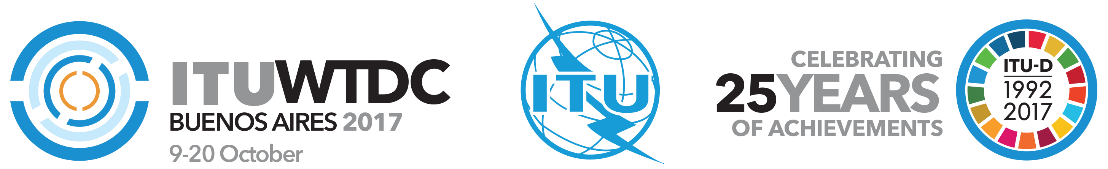 المؤتمر العالمي لتنمية الاتصالات
لعام 2017 (WTDC-17)بوينس آيرس، الأرجنتين، 20-9 أكتوبر 2017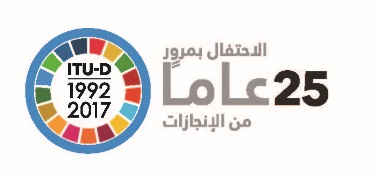 الجلسة العامةالجلسة العامةالإضافة 16
للوثيقة WTDC-17/22-A29 أغسطس 2017الأصل: بالإنكليزيةإدارات أعضاء جماعة آسيا والمحيط الهادئ للاتصالاتإدارات أعضاء جماعة آسيا والمحيط الهادئ للاتصالاتإدارات أعضاء جماعة آسيا والمحيط الهادئ للاتصالاتمراجعة القرار 5 للمؤتمر العالمي لتنمية الاتصالات - تعزيز مشاركة البلدان النامية في أنشطة الاتحادمراجعة القرار 5 للمؤتمر العالمي لتنمية الاتصالات - تعزيز مشاركة البلدان النامية في أنشطة الاتحادمراجعة القرار 5 للمؤتمر العالمي لتنمية الاتصالات - تعزيز مشاركة البلدان النامية في أنشطة الاتحادمجال الأولوية:-	القرارات والتوصياتملخص:يساعد القرار 5 الصادر عن المؤتمر العالمي لتنمية الاتصالات والمتعلق بتعزيز مشاركة البلدان النامية في أنشطة الاتحاد في زيادة المشاركة في أعمال الاتحاد. ويتحقق هذا الهدف بعدد من التدابير.ونرى أن محدودية موارد وخبرة المشاركين من البلدان النامية في المؤتمر لا تزال تشكل تحدياً أمام تعزيز المشاركة الفعّالة في أنشطة الاتحاد. وقد نظمت جماعة آسيا والمحيط الهادئ للاتصالات (APT) في عام 2014 ورشة عمل تدريبية لفريقها التحضيري للمؤتمر (APG) بالتعاقب مع الاجتماع الثالث لفريقها التحضيري للمؤتمر العالمي للاتصالات الراديوية لعام 2015 (APG15-3). ونجحت ورشة العمل هذه في مساعدة المبتدئين في رفع مستوى مشاركتهم في أعمال الفريق وفي الإسهام فيها.وينبغي للاتحاد والمنظمات الإقليمية الاستمرار في مساعدة البلدان النامية في التحضير للاجتماعات والمؤتمرات التي ينظّمها الاتحاد والمنظمات الإقليمية وفي المشاركة فيها، من خلال تنظيم دورات دراسية ودورات تدريبية ملائمة عن العمليات التحضيرية، ومهارات رئاسة الاجتماعات، وهياكل الاجتماعات، والمسائل الإجرائية، وكيفية رفع مستوى المشاركة في الاجتماعات وكيفية الإسهام فيها.النتائج المتوخاة:تعزيز قدرات الخبراء المنتمين إلى البلدان النامية المشاركين في أنشطة الاتحاد، بنشر المعلومات وإسداء المشورة المتخصصة وتنظيم دورات وحلقات دراسية عن العمليات التحضيرية لمؤتمرات الاتحاد والمؤتمرات الإقليمية، وعن هياكل الاجتماعات، والمسائل الإجرائية، وكيفية رفع مستوى المشاركة في الاجتماعات وكيفية الإسهام فيها.المراجع:القرار 5 الصادر عن المؤتمر العالمي لتنمية الاتصالات الذي يُعقد في إطار الاتحاد.مجال الأولوية:-	القرارات والتوصياتملخص:يساعد القرار 5 الصادر عن المؤتمر العالمي لتنمية الاتصالات والمتعلق بتعزيز مشاركة البلدان النامية في أنشطة الاتحاد في زيادة المشاركة في أعمال الاتحاد. ويتحقق هذا الهدف بعدد من التدابير.ونرى أن محدودية موارد وخبرة المشاركين من البلدان النامية في المؤتمر لا تزال تشكل تحدياً أمام تعزيز المشاركة الفعّالة في أنشطة الاتحاد. وقد نظمت جماعة آسيا والمحيط الهادئ للاتصالات (APT) في عام 2014 ورشة عمل تدريبية لفريقها التحضيري للمؤتمر (APG) بالتعاقب مع الاجتماع الثالث لفريقها التحضيري للمؤتمر العالمي للاتصالات الراديوية لعام 2015 (APG15-3). ونجحت ورشة العمل هذه في مساعدة المبتدئين في رفع مستوى مشاركتهم في أعمال الفريق وفي الإسهام فيها.وينبغي للاتحاد والمنظمات الإقليمية الاستمرار في مساعدة البلدان النامية في التحضير للاجتماعات والمؤتمرات التي ينظّمها الاتحاد والمنظمات الإقليمية وفي المشاركة فيها، من خلال تنظيم دورات دراسية ودورات تدريبية ملائمة عن العمليات التحضيرية، ومهارات رئاسة الاجتماعات، وهياكل الاجتماعات، والمسائل الإجرائية، وكيفية رفع مستوى المشاركة في الاجتماعات وكيفية الإسهام فيها.النتائج المتوخاة:تعزيز قدرات الخبراء المنتمين إلى البلدان النامية المشاركين في أنشطة الاتحاد، بنشر المعلومات وإسداء المشورة المتخصصة وتنظيم دورات وحلقات دراسية عن العمليات التحضيرية لمؤتمرات الاتحاد والمؤتمرات الإقليمية، وعن هياكل الاجتماعات، والمسائل الإجرائية، وكيفية رفع مستوى المشاركة في الاجتماعات وكيفية الإسهام فيها.المراجع:القرار 5 الصادر عن المؤتمر العالمي لتنمية الاتصالات الذي يُعقد في إطار الاتحاد.مجال الأولوية:-	القرارات والتوصياتملخص:يساعد القرار 5 الصادر عن المؤتمر العالمي لتنمية الاتصالات والمتعلق بتعزيز مشاركة البلدان النامية في أنشطة الاتحاد في زيادة المشاركة في أعمال الاتحاد. ويتحقق هذا الهدف بعدد من التدابير.ونرى أن محدودية موارد وخبرة المشاركين من البلدان النامية في المؤتمر لا تزال تشكل تحدياً أمام تعزيز المشاركة الفعّالة في أنشطة الاتحاد. وقد نظمت جماعة آسيا والمحيط الهادئ للاتصالات (APT) في عام 2014 ورشة عمل تدريبية لفريقها التحضيري للمؤتمر (APG) بالتعاقب مع الاجتماع الثالث لفريقها التحضيري للمؤتمر العالمي للاتصالات الراديوية لعام 2015 (APG15-3). ونجحت ورشة العمل هذه في مساعدة المبتدئين في رفع مستوى مشاركتهم في أعمال الفريق وفي الإسهام فيها.وينبغي للاتحاد والمنظمات الإقليمية الاستمرار في مساعدة البلدان النامية في التحضير للاجتماعات والمؤتمرات التي ينظّمها الاتحاد والمنظمات الإقليمية وفي المشاركة فيها، من خلال تنظيم دورات دراسية ودورات تدريبية ملائمة عن العمليات التحضيرية، ومهارات رئاسة الاجتماعات، وهياكل الاجتماعات، والمسائل الإجرائية، وكيفية رفع مستوى المشاركة في الاجتماعات وكيفية الإسهام فيها.النتائج المتوخاة:تعزيز قدرات الخبراء المنتمين إلى البلدان النامية المشاركين في أنشطة الاتحاد، بنشر المعلومات وإسداء المشورة المتخصصة وتنظيم دورات وحلقات دراسية عن العمليات التحضيرية لمؤتمرات الاتحاد والمؤتمرات الإقليمية، وعن هياكل الاجتماعات، والمسائل الإجرائية، وكيفية رفع مستوى المشاركة في الاجتماعات وكيفية الإسهام فيها.المراجع:القرار 5 الصادر عن المؤتمر العالمي لتنمية الاتصالات الذي يُعقد في إطار الاتحاد.